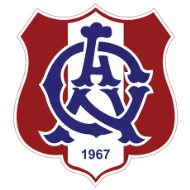 1. ชื่อ...........................................................................นามสกุล ........................................................2. ประเภทสื่อที่ทำ				ลักษณะของสื่อ  (ให้ขีดเส้นใต้ระบุ)(.............)  ประเภทโสตทัศนวัสดุ	                 /  สไลด์      วีดีทัศน์   ภาพยนตร์     และอื่นๆ(.............)  ประเภทสิ่งพิมพ์เพื่อการศึกษา         /  บทเรียนสำเร็จรูป    ชุดการสอน   ใบความรู้  และอื่นๆ(.............)  ประเภทพิมพ์สำหรับครู                 /   แผนการสอน   เอกสารการสอน  คู่มือครู   และอื่นๆ(.............)  ประเภทสิ่งประดิษฐ์                     /   แผงไฟฟ้า   หุ่นจำลอง   ชุดอุปกรณ์   และอื่นๆ(.............)  ประเภทคอมพิวเตอร์ช่วยสอน   (CAI)3.ชื่อสื่อ  ...................................................................................................................................................................................................................................................................................................................................4. ประกอบการสอนวิชา  .......................................................................................................................................................................... .......................................................................................................................................................................... .......................................................................................................................................................................... ..........................................................................................................................................................................5. หลักการและเหตุผล   ความต้องการจำเป็น   (ที่มาของปัญหา)............................................................................................................................................................................................................................................................................................................................................................................................................................................................................................................................................................................................................................................................................................................................................................................................................................................................................................................................................................................................................................................................6.วัตถุประสงค์การผลิตสื่อ..............................................................................................................................................................................................................................................................................................................................................................................................................................................................................................................................7.  แนวคิด   ทฤษฏี หลักการ และความรู้ที่นำมาใช้..................................................................................................................................................................................................................................................................................................................................................................................................................................................................................................................................................................................................................................................................................................................................................................................................................................................................................8.  ขั้นตอนการผลิต..................................................................................................................................................................................................................................................................................................................................................................................................................................................................................................................................................................................................................................................................................................................................................................................................................................................................................9.  จุดเด่นของสิ่งที่ผลิตขึ้น............................................................................................................................................................................................................................................................................................................................................................................................................................................................................................................................................................................................................................................................................................................................................................................................................................................................................................................................................................................................................................................................10.  งบประมาณ............................................................................................................................................................................................................................................................................................................................................................................................................................................................................................................................................................................................................................................................................................................................................................................................................................................................................................................................................................................................................................................................ลงชื่อ.................................................ครูผู้เสนอโครงการสื่อ   			     (..................................................)